تحقيق و توسعه (R&D) و نقش  و استقرار آن در بنگاههاي صنعتي و معدني (مقدماتي) محتواي دوره :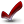 تحقيقات توسعه اي و جايگاه آن در بنگاههاي صنعتي و معدني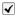 تحقيق و توسعه رحم تكنولوژي در بنگاههاي صنعتي و معدنيتحقيق و توسعه و توسعه محصولتجزيه و تحليل هزينه و فايده در پروژه هاي تحقيقاتينقش واحدهاي تحقيق و توسعه در ارتقاي بهره وريكار عملي پیشنهاد سرفصل برای این دوره (دکتر یوسف ربانی)تحلیل و تعریف مسئله تحقيق و توسعه (R&D)تحلیل و شناخت وضعیت تحقيق و توسعه (R&D)  نظام تحقيق و توسعه (R&D)تحقيق و توسعه(R&D) تجارتتحقيق و توسعه(R&D) تکنولوژیتحقيق و توسعه(R&D) محصولنظام برنامه ریزی تحقيق و توسعه (R&D)نظام سیاست گذاری تحقيق و توسعه (R&D)نظام سازماندهی تحقيق و توسعه (R&D)نظام هدایت تحقيق و توسعه (R&D)نظام پایش و کنترل تحقيق و توسعه (R&D)برنامه ریزی پروژه های تحقیقاتیاقتصاد مهندسی (مقدماتی)تجزیه و تحلیل ارزش فعلی (هزینه فایده)